Name: _______________________________________ Date: ________________________________How to Prove Triangle CongruenceNot-so-obvious congruence you can use:If some angles or sides are unmarked, you can use these to mark them as congruent.__________________________________________ EX:__________________________________________ EX:(only with parallel lines)__________________________________________ EX:(shared side)Triangle Congruence PostulatesSide-Side-Side (SSS)If 3 ___________ of a triangle are ____________________ to 3 ____________ of another triangle, then the two triangles are ____________________.Draw me: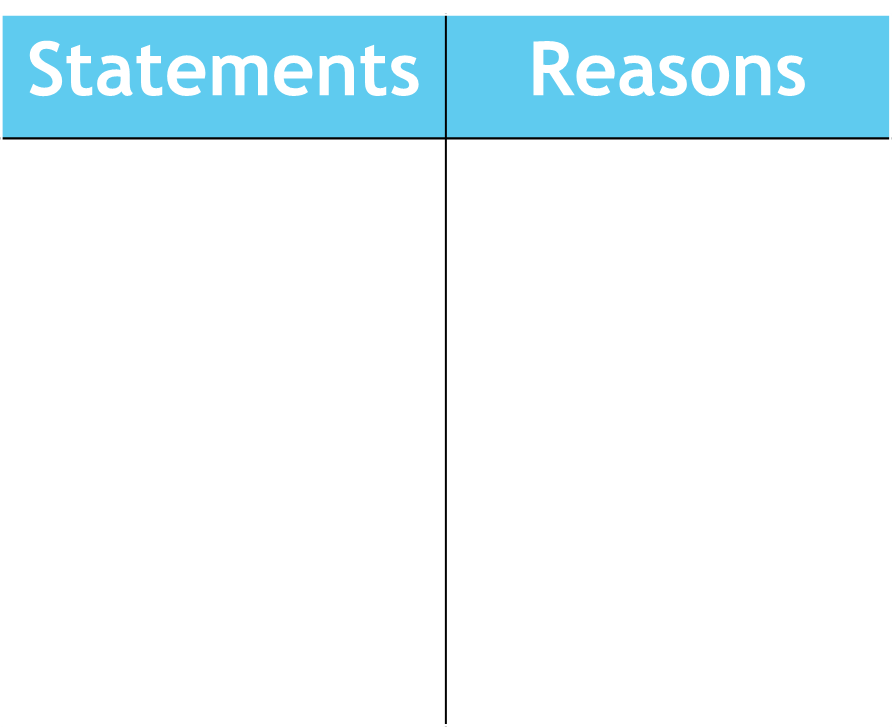 Example:Prove ∆DEF ≅ ∆GHI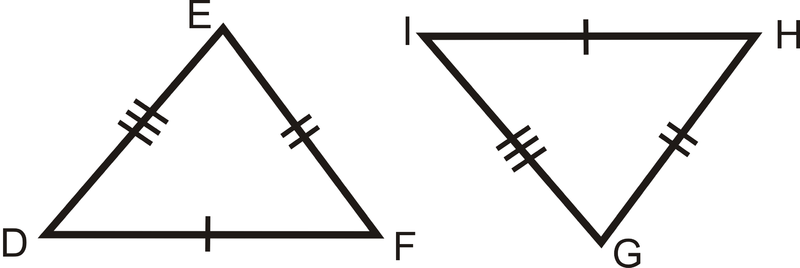 Side-Angle-Side (SAS)If 2 _______________ and the __________________________ of a triangle are _______________________ to 2 ________________ and the __________________________ of another triangle, then the two triangles are _______________________.Draw me:Example:Prove ∆ABD ≅ ∆ADC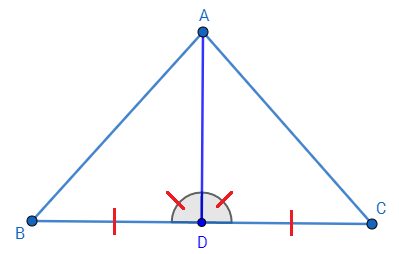 Angle-Side-Angle (ASA)If 2 _______________ and the __________________________ of a triangle are _______________________ to 2 ________________ and the __________________________ of another triangle, then the two triangles are _______________________.Draw me:Example:Prove ∆ADE ≅ ∆CBE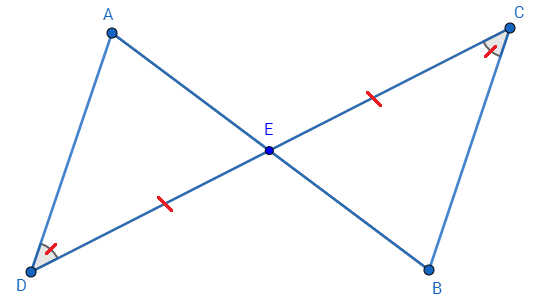 Angle-Angle-Side (AAS)If 2 _______________ and the ________-___________________________ of a triangle are _______________________ to 2 ________________ and the ________-___________________________ of another triangle, then the two triangles are _______________________.Draw me:Example:Prove ∆ABC ≅ ∆BCD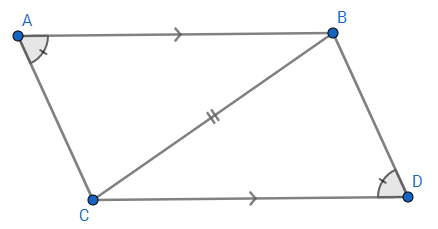 Hypotenuse-Leg:Two ________________________ are congruent if they each have a congruent ___________________ and a congruent __________.Draw me:Angle-Side-Side: Don’t be one! This is NOT a method of proving triangle congruence! Example: